LICHFIELD & DISTRICT RECREATIONAL LEAGUE                         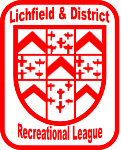 MATCH POSTPONEMENT REPORT FORMAny team seeking to postpone a match MUST fully complete this form and send it to the SECTION SECRETARY within THREE (3) DAYS of the decision to postpone a match and NOT from the official date of the fixture.Complete the Following Details If the Match Was Postponed for Any Reason Other Than The Weather.Send this form to your section Secretary.Team NameCounty Affiliation NumberFixtureAge GroupDate of FixtureDate of PostponementMatch NumberDate Opposition Were Informed? Date the Referee Was Informed?Date the League Age Group Secretary Was Informed?Referees NameWas the Postponement Due To Weather?Referees Telephone NumberReason for Postponement Number of Players Registered?Number of Players Available?Players Not Available and Fan NumbersPlayers Not Available and Fan NumbersPlayers NameFan NumberSecretary / Managers NameSignature